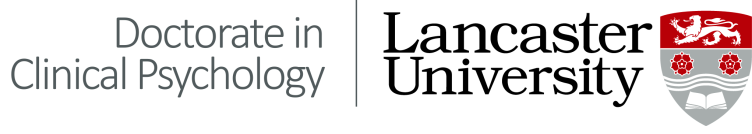 I can confirm that the use of a video camera to record clinical information is in accordance with the host Trust’s relevant information governance and data protection policies.Trainee name:…………………………………………………..Name of Supervisor:……………………………………………….NHS Trust:………………………………………………………….Supervisor’s signature:…………………………………………………Date:……………………………….